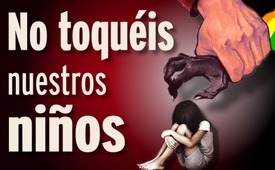 OMS y ONU - Dedos pedófilos alejaos de los niños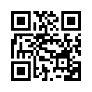 Cualquier persona sana sabe que el amor verdadero protege a los niños. Protege especialmente a los niños de las agresiones sexuales y la deformidad. Sin embargo, lo que la OMS y la ONU venden con poder inhumano como libertad para los niños es simplemente una abominable destrucción de la personalidad en todos los niveles de su desarrollo.Nada se persigue actualmente con tanto vigor como la Agenda 2030 de las Naciones Unidas con sus infames "Objetivos de Desarrollo Sostenible".Este proyecto mundial pretende cambiar por completo todos los aspectos de la vida humana hasta la fecha: Alimentación, sexualidad, familia, trabajo, finanzas, salud, educación, ¡todo! Con argumentos popularmente seductores, se quiere acabar con la pobreza, el hambre, la desigualdad, la enfermedad y otras cosas malas. ¡Pero no debemos fiarnos de estos planes que suenan tan bien!Un antiguo alto funcionario de la ONU que trabajó para ella durante dos décadas advierte de que la ONU está controlada por criminales que la utilizan para enriquecerse y esclavizar a la humanidad. [www.kla.tv/25390]Si nos fijamos en los planes de la ONU y la OMS, especialmente en el tema de la sexualidad, las nuevas directrices que se están publicando para todas las naciones son más que preocupantes.El eurodiputado holandés Marcel de Graaff lo tiene claro:"Hay algo fundamentalmente erróneo en la personas en las organizaciones, gobiernos e instituciones internacionales cuando persiguen la legalización, la aceptación del sexo con niños, cuando incluso promueven el sexo con niños con millones de subvenciones o quieren forzar la sexualización de los niños".Según sus declaraciones, la UE también subvenciona con millones de Euros actuaciones de travestis y transexuales en guarderías. Al mismo tiempo, la ONU ha publicado un documento en el que, por un lado, quiere legalizar el sexo con niños y, por otro, permitir que los niños se extirpen los genitales mediante la Ley de Autodeterminación.La Organización Mundial de la Salud (OMS) y las Naciones Unidas (ONU) ordenan a todos los guarderías y escuelas primarias del mundo que enseñen a los niños pequeños a masturbarse.Aconsejan a los niños el uso de pornografía y distribuyen carteles en las escuelas animando a los niños a realizar actos homosexuales con sus compañeros. Los libros recomendados enseñan a los más pequeños el sexo oral. Estas son las palabras iniciales de un informe muy completo de la plataforma de Internet Stop World Control [www.stopworldcontrol.com/children/] titulado: "Children should have sex partners -The UN agenda to normalize pedophilia". ("Los niños deben tener parejas sexuales - La agenda de la ONU para normalizar la pedofilia") Este informe, tal y como resume Kla.TV a continuación, proporciona pruebas concluyentes de cómo los programas mencionados forman parte de una operación internacional para normalizar la pedofilia.El documento "Normas para la educación sexual en Europa" publicado por la OMS contiene las siguientes instrucciones para las guarderías y las escuelas primarias:Los niños de 0 a 4 años deben aprender sobre la masturbación y desarrollar un interés por su propio cuerpo y el de los demás.Los niños de 4 a 6 años deben aprender sobre la masturbación y se les debe animar a expresar sus necesidades y deseos sexuales.Los niños de 6 a 9 años deben ser educados sobre las relaciones sexuales, la pornografía en línea, el amor secreto y la autoestimulación.Los niños de 9 a 12 años deben tener su primera experiencia sexual y aprender a utilizar la pornografía online.La OMS da instrucciones a los profesores de todo el mundo para que expliquen a los niños de 9 años cómo mantener relaciones sexuales por primera vez, cómo experimentar el sexo utilizando Internet y los teléfonos móviles, y cómo aprender diferentes técnicas sexuales.Queridos telespectadores, ¡han oído bien! De hecho, se trata de niños que acaban de aprender a atarse los zapatos o que todavía juegan con la cocina de sus muñecas.En un documento de próxima aparición publicado por las Naciones Unidas, el título es "Orientaciones técnicas internacionales sobre educación sexual". Se trata de la guía oficial para las escuelas primarias de todo el mundo. El objetivo de este documento se describe en la página 16: Pretende capacitar a los niños pequeños para mantener relaciones sexuales. En la página 17 del documento, las Naciones Unidas afirman que esta guía pretende ayudar a los niños pequeños a entablar relaciones románticas o sexuales. En la página 71 del mismo documento, se instruye a los profesores para que enseñen a los niños pequeños, a partir de los 5 años, sobre los besos, los abrazos, los tocamientos y el comportamiento sexual. A los niños de 9 años se les debe enseñar sobre la masturbación, la atracción sexual y la estimulación sexual.La Fundación Rutgers es el centro holandés para la sexualidad y similar a la conocida Planned Parenthood. Actúan en 27 países de todo el mundo para impartir educación sexual, garantizar el acceso a los anticonceptivos y prestar servicios de aborto. También colaboran con la OMS. Rutgers ha publicado un vídeo que forma parte de un programa escolar europeo. En él se muestra cómo se anima a los niños pequeños a masturbarse.El plan es incluir este vídeo en los planes de estudio de todo el mundo.En los Países Bajos, las directrices de la OMS y la ONU ya están siendo aplicadas por Rutgers. La información posterior demuestra que Rutgers siempre ha estado a la vanguardia del movimiento mundial contra la pedofilia:Rutgers publicó un informe del conocido pedófilo Theo Sandfort. Trabajaron con la Fundación Frits Bernard [psicólogo clínico, sexólogo, activista gay y pedófilo en los Países Bajos, miembro destacado y autor de la Sociedad Holandesa para la Reforma Sexual, fundador del primer movimiento pedófilo militante], que tenía una amplia colección de pornografía infantil. Rutgers llegó a firmar una petición a favor de la legalización del sexo con niños. Publicaron una revista en la que un niño de 6 años se masturbaba, otro de 9 veía porno y otro de 5 practicaba sexo oral.Rutgers también da instrucciones a los profesores para que se aseguren de que los niños se inician en las prácticas sexuales lo antes posible. Rutgers recomienda un libro infantil que anima a los niños pequeños a practicar sexo oral. El plan de estudios de primaria de Rutgers establece que los niños pequeños deben saber todo sobre el placer, la excitación física y la intimidad. Mientras tanto, se publica material escolar para niños de 10 años que debe estar claramente clasificado como pornográfico.La actual presidenta del Consejo de Supervisión de Rutgers es la ex política Andrée van Es, de la Izquierda Verde y el PSP, partido que también hizo campaña a favor de la legalización de la pederastia.Irrefutablemente, el informe Stop World Control recopila información detallada que confirma que Rutgers no sirve más que a la agenda de la pedofilia y su normalización en la sociedad.Es alarmante, y todos los padres del mundo deberían saberlo, que esta organización explícitamente pedófila haya sido elegida por la OMS y la ONU para aplicar su programa de sexualización de los niños pequeños en las escuelas públicas de 27 naciones.Ahora uno se pregunta por qué los gobiernos y las élites financieras insisten en sexualizar a los niños pequeños en todas las naciones del mundo. El resultado inmediato de la educación sexual actual, según el informe Stop World Control, es controlar mentalmente a los niños a una edad muy temprana para que se conviertan en depredadores o víctimas, o ambas cosas. El programa les lava el cerebro para que vean a sus amigos y compañeros de clase como objetos de lujuria. Su comprensión del "amor" estará gravemente pervertida y difícilmente podrán construir una familia sana, segura, próspera y feliz.Si comprendemos que las raíces de Rutgers y sus aliados también se encuentran en la eugenesia, sabremos por qué están impulsando esto: Destruyendo la familia natural, de un plumazo se reducirá también la población mundial.Por cierto, uno de los principales financiadores de la OMS no es otro que Bill Gates, sobre cuya implicación y fechorías Kla.TV ya ha informado más que extensamente. Es una persona diferente a la que retratan los medios de comunicación comprados. No es un filántropo, sino un eugenista que aboga enérgicamente. Y como se puede ver en imágenes adicionales de Stop World Control, Gates también mantuvo vínculos con el pederasta convicto y operador de la red de pedofilia Jeffrey Epstein. ¡Por lo tanto, tales acontecimientos sólo deben causar horror!Stop World Control concluye su exhaustivo informe con las siguientes palabras:El amor no es un depredador sexual que se aprovecha de los niños y abusa de ellos para su propia satisfacción. Amar a un niño es protegerlo, no manipularlo para que "consienta" una violación.De Graaff lo expresa así: "No se trata de educar o enseñar a un niño. Para estos adultos que practican la sexualidad y el sexo con niños, el niño no es más que un instrumento. Cómo perjudica al niño es completamente irrelevante", subraya el diputado. "Es totalmente inaceptable que personas tan dañadas mentalmente dirijan organizaciones, gobiernos o instituciones que determinan cómo es la sociedad y que abusen del desarrollo de un niño para justificar su propio deseo deformado de sexo infantil".Todos tenemos la opción de cerrar los ojos y ser cómplices con nuestro silencio - o ser personas valientes que se levantan y educan a la humanidad sobre esto difundiendo esta emisión, alertando a las escuelas, profesores, educadores... Los niños no pueden defenderse de estos monstruos. ¡Hagámoslo por ellos!Por último, cabe mencionar:En otros numerosos programas de Kla.TV, así como en Stop World Control, se pueden encontrar hechos irrefutables detallados e imágenes que exponen el abuso infantil, las redes de pedofilia y los asesinatos rituales de niños, etc., hasta los más altos niveles de los gobiernos y la realeza de todo el mundo.Por lo tanto, este es también un llamamiento al resto de la judicatura y a la policía criminal: ¡También ha llegado vuestra hora! Al final, nadie podrá decir que no lo sabía.Encontrarás el enlace al exhaustivo informe de StopWorldControl justo en los créditos.de abu./tt.Fuentes:Informe sobre la OMS y la Agenda 2030 de la ONU:https://stopworldcontrol.com/?s=children+shoul+have&tcb_sf_post_type%5B%5D=post&tcb_sf_post_type%5B%5D=page

Las escuelas deben disponer de material sobre cómo los niños se convierten en parejas sexualeshttps://stopworldcontrol.com/children/

Frits Bernard:
https://en.wikipedia.org/wiki/Frits_Bernard

El eurodiputado de Graaf sobre la normalización de la pedofilia:https://uncutnews.ch/un-muss-aufhoeren-paedophilie-zu-normalisieren/Esto también podría interesarle:#Educacion - Educación - www.kla.tv/Educacion

#OMS_es - www.kla.tv/OMS_es

#ONU - www.kla.tv/ONU-es

#pedofilia - www.kla.tv/pedofilia

#sexualizacion_prematrimonial - www.kla.tv/sexualizacion_prematrimonial

#Pornografia - www.kla.tv/Pornografia

#Documental - www.kla.tv/Documental

#Agenda2030_es - www.kla.tv/Agenda2030_esKla.TV – Las otras noticias ... libre – independiente – no censurada ...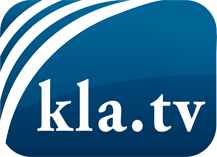 lo que los medios de comunicación no deberían omitir ...poco escuchado – del pueblo para el pueblo ...cada viernes emisiones a las 19:45 horas en www.kla.tv/es¡Vale la pena seguir adelante!Para obtener una suscripción gratuita con noticias mensuales
por correo electrónico, suscríbase a: www.kla.tv/abo-esAviso de seguridad:Lamentablemente, las voces discrepantes siguen siendo censuradas y reprimidas. Mientras no informemos según los intereses e ideologías de la prensa del sistema, debemos esperar siempre que se busquen pretextos para bloquear o perjudicar a Kla.TV.Por lo tanto, ¡conéctese hoy con independencia de Internet!
Haga clic aquí: www.kla.tv/vernetzung&lang=esLicencia:    Licencia Creative Commons con atribución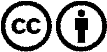 ¡Se desea la distribución y reprocesamiento con atribución! Sin embargo, el material no puede presentarse fuera de contexto.
Con las instituciones financiadas con dinero público está prohibido el uso sin consulta.Las infracciones pueden ser perseguidas.